FUNDAMENTALS OFWEB DESIGN(405)REGIONAL – 2016Multiple Choice QuestionsMultiple Choice (20 @ 10 points each)		 (200 points)Application		 (195 points)	TOTAL POINTS		 (395 points)Judge/Graders: Please double check and verify all scores and answer keys!Property of Business Professionals of America.  May be reproduced only for use in the Business Professionals of America Workplace Skills Assessment Program competition.
MULTIPLE CHOICE KEYAward 10 points for each correct answer.Point total: 200 points.BBCBBDDDBDCDCCBADBDDAPPLICATION RUBRICEXAMPLE CODEsammy.html<!DOCTYPE html><head><title>Contestant ##</title><link href="sammy.css" rel="stylesheet" type="text/css" /></head><body><div id="wrapper">  <img src=”sammyssandwich.jpg” alt=”Sammys Sandwich” width=”1000” height=”150” class=”AlignCenter” />  <h1 class="textCenter">Make Your Simple Sandwich the Way You Want It</h1>  <h2>Select Your Bread   </h2>  <ul>     <li>White </li>     <li>Wheat </li>  </ul>  <h2>Select Your Meat and/or Cheese   </h2>  <ol>     <li>Bacon </li>     <li>Ham </li>     <li>Turkey </li>     <li>American Cheese </li>     <li>Swiss Cheese </li>  </ol>  <h2>Select Your Toppings   </h2>  <ul>     <li>Mustard </li>     <li>Mayo </li>     <li>Lettuce </li>     <li>Tomato </li>     <li>Pickles </li>     <li>Onions </li>     <li>Oil & Vinegar </li>  </ul><h3 class=”textCenter”>Please come check us out at 1000 Some Avenue, Sometown, State  11222 </h3><p><a href="mailto:information@sammysandwich.com">Or send me an email</a></p></div></body></html>Sample CSS
sammy.cssbody {	width: 1000px;	background-color: #000080;	font-family: Arial, serif;	color: #000;	margin: 0 auto;    (or 0 auto 0 auto)	font-size: 12pt; }#wrapper{	width: 1000px;	background-color: #FFF;	padding: 5px }h1 {	font-size: 14pt;	color: #000080;	font-family: verdana, sans-serif;	font-weight: normal;}h2 {	font-family: arial, sans-serif;	font-size: 12pt;	color: #F00;	font-weight: normal; }h3 {	font-family: verdana, sans-serif;	font-size: 10pt;	color: #F00;	font-weight: normal; }img {	border-style: none;	border-top: 15px;}.alignLeft{	float: left;		padding: 15px;}.alignRight{	float: right;		padding: 15px;} .alignCenter{             float: center;             padding: 15px:}.textCenter {	text-align: center; }Screen Capture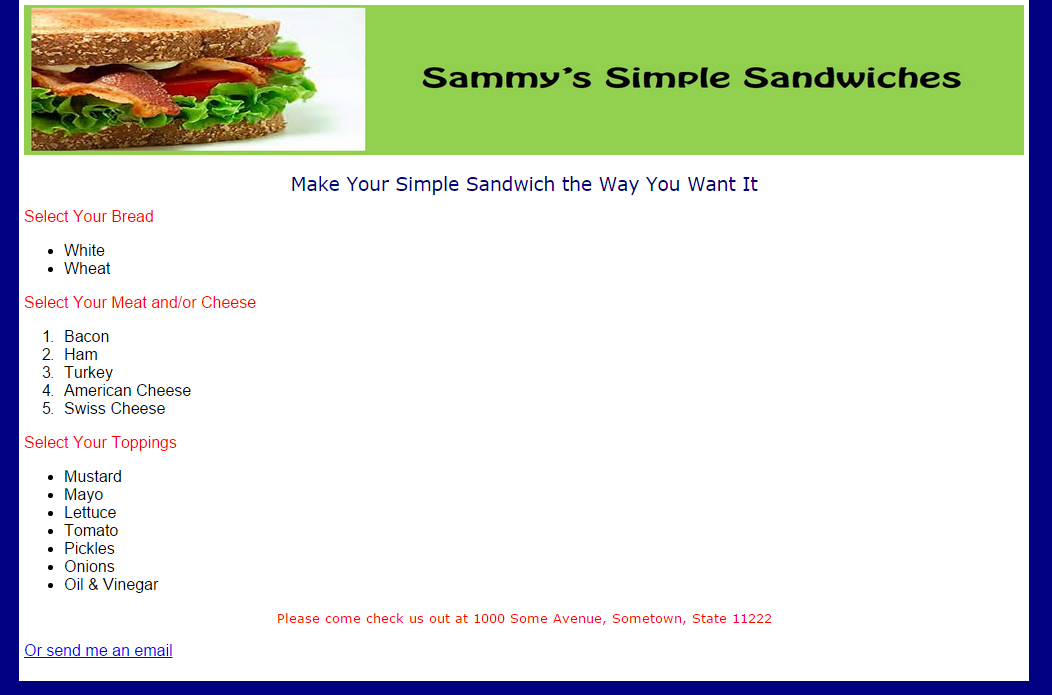 HTMLPoint ValueScoreCorrect DOCTYPE declaration5<head> tag properly placed & used 	5<title> tag includes contestant’s BPA membership number5<link> tag reference to a CSS style sheet5<body> tag has no attributes5Sammysandwich image centered10<h1> Make Your Simple Sandwich the Way You Want It and Text Centered on Page 5<h2> used for headings “Select Your Bread” & “Select Your Meat and/or Cheese” & “Select Your Toppings” & Text AlignedLeft15Correct coding for a bulleted lists10Correct coding for a unordered list5<h3> Please come check us out at 1000 Some Avenue, Sometown, State  112225“Or send me an email” is formatted as an e-mail link to information@sammysandwich.com10All information is inside a wrapper or container (could have different name)5HTML TOTAL90CSSCSSCSSStyle Sheet is external5body { width: 1000px5body { font: 12pt Arial, serif5body { margin: 0 auto ( or 0 auto 0 auto)5body { background-color: #000080 5body { color: #000 (#000000)5#wrapper { width: 1000px5#wrapper {background-color: #fff 5#wrapper {padding: 5px5h1 { font-size: 14pt5h1 {font-family: Verdana, sans-serif5h2 {font-size: 12pt5h2 {font-family: Arial, sans-serif5h3 { font-size: 10pt5h3 {font-family: Verdana, sans-serif5h2, h3 { color: #f005h1, h2, h3 { font-weight: normal5img { border-style: none; border-top: 15px5Class Styles – can be named differently.AlignLeft {float: left; padding: 15px  5.AlignRight {float: right; padding: 15px5.TextCenter {text-align: center5CSS TOTAL105Application Total195Objective Total (200 Possible Points)EVENT TOTAL (395 Possible Points)